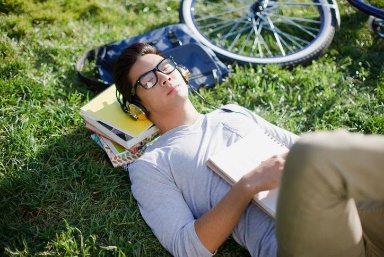 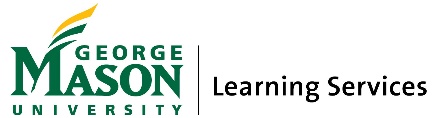 Tips on Taking Meaningful Study BreaksYour mind needs time to process information!Taking breaks can help to improve concentration and increase productivity.      Schedule breaks ahead of time.       Make goals for yourself such as “When I finish this section I will take a ten minute  
      break.”Determine the time limit.             Set a timer and stick with it! Plan breaks according to your personality.            If you are more extraverted, spend time with others. If you’re introverted, use breaks for 
            solo time.  Get a healthy snack.            The brain uses enormous amounts of energy. Healthy snacking     
            can help to maintain that energy supply.  Get your body moving!             Exercise improves cognitive function so go for a walk or take ten minutes to power clean  
            your room. Avoid “Cyber Loafing”.           Instead of using social media during your breaks, schedule other times for social media & 
           fun things. This is particularly important if you find it difficult to disengage from the 
           internet or phone.  Avoid junk food & naps.            These things slow you down and only make you more tired and less productive. 